			SAC Meeting Minutes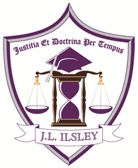 				May 8th, 2023Welcome & Introductions – Attendance:  Cari Duggan-MacNeil, Marilyn MacGibbon, Neil Burbridge, Keri Butler, Rhonda Johnson, Natasha Jessome,, Laura MacKenzie, Rhonda Durnford, Kelly O’Sullivan, Jillian Langille, Erin MacAskill, Diana Dibblee, Tara Sampson, .Approval of the AgendaMinutes were approvedApproval to post Previous SAC Meeting Summary -Minutes approved to post.Principal’s Report & Student Success Plan Update (SSP)- Marilyn MacGibbon:SportsField Hockey, Lacrosse, and Rugby are just finishing up their respective seasons. Track and Field is scheduled for May 17/18 and May 24, 25, with provincials on June 1, 2. Boy's and Girl's Softball is due to run during the week of May 15-19, with Regionals taking place on May 23, 24, and provincials on June 2, 3. Our Student Recognition Awards assembly will be making a return post-covid (potentially with award winners, grades 11, and 12s in the gymnasium, while live streamed to the grade 9 and 10 classes) on Thursday, June 8.Emergency Food Funding:Total of $50,000Just received $5000 to be spent by the end of the year.  Tish is doing Supper ClubFeast will take place in JuneBlack Excellence Day May 15th StaffingWe lost our 3 TAP positions and 1.5 from our LCWe have increased our Guidance Counsellors to 2.5Teaching Notice of Assignments are given on WednesdayMusical scheduled In JuneTAP Visit tomorrowSchulich Scholarhsip Winner- Silas MooreUpcoming Greece Trip 2024Meeting to be held to provide details this week.2025 will be London, Paris Rome.  Student Council’s Report Neil Burbridge attended and presented the Annual Student Budget Proposal for 2023/24.  Proposal approved by SAC. SAC thanks our student representatives for their hard work and dedication and contributions to J.L. Ilsley for the 2022/23 school year and with them the best in their upcoming exams and endeavors.Review of Outstanding Business Items- Follow up on outstanding building items: -Scoreboard-Marilyn to continue to work possible avenues for sponsorship-Outdoor benches-Cari to get an update from Patti Cuttell about funding. -Flags-Discussion on new display mounting options-Grad T-shirts-being sourced and ordered-Legacy Project-The TV installation still being determined and option to have legacy display of graduating students displayed on wall in school still in scope – more research required to have uniform size of the displays per year and ensure selection of location allows for display of future graduating classes. J.L. Ilsley Fundraising Committee Update-Update on J.L. Ilsley 50/50 Fundraiser-For 2023/24 school year we will look into having a drop down for sport teams/clubs to allow for more involvement/participation from a larger student body. This would allow the promotion of the 50/50 to a larger audience.  -Community sponsor found  that will help with the school’s Boy’s hockey team replenishment of jerseys.Next Meetings- June 12th @ 6:00pmAdjourn